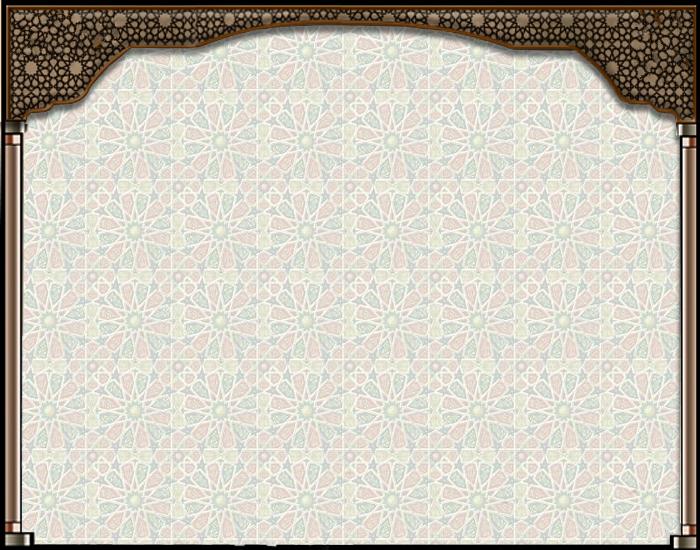 سير الدّرسالمستوى: سنة أولى "ب"السّنة الدّراسيّة: 2010/2011مذكّرة درس شاهد في مادّة الإيقاظ العلميالمدرسة الابتدائية :مكوّن الكفاية : حلّ وضعيّات مشكل دالّة بإنجاز بحوث ومشاريع متّصلة بالوظائف الحيويّة للكائنات الحيّة  في علاقتها بالمحيطالهدف المميّز: ربط العلاقة بين كيفيّة التّنقّل والأعضاء المستعملة في ذلكالمحتوى: التّنقّل عند الحيوانهدف الحصّة: يربط المتعلّم بين الحيوان والعضو الذي يمكّنه من التّنقّلمشروع القسم : بناء بيت لحيوان أليفالوسائل : مشهد- نصّ الوضعيّة المشكل- مشخّصات- مقاطع فيديو+حاسوب- مجسّمات لحيوانات- صور- حيوانات حقيقيّة-الاستنتاجات في قصاصات- بحوث الأطفال-رسوم لحيوانات مجزّأة...فعاليّات المتعلّمنشاط المعلّمة المقاطعلأنّه خاف كان يبحث عن ورقات خضر . الجزرتسمية حيوانات أخرى لاحمة مثلاملاحظة المشهد والتعبير عنه تلقائيّاثمّ قراءة النّصّيقدّم الأطفال جملة من الفرضيّات والتّصوّراتلن تستطيع كلّ الحيوانات العبور يعيّن الأطفال طرق تنقلها على الألواح+الإصلاح الآني للتّصوّرات الخاطئةتقديم بعض البحوث وقراءة المعلومات فيهادحض الفرضيّات الخاطئة الواحدة تلو الأخرىوضع الأطفال في جوّ من الاسترخاء فيؤدّون مقطوعة (قفز الأرنب)لماذا قفز الأرنب؟ عن أيّ شيء كان يبحث؟على ماذا يتغذّى الأرنب أيضا ؟سمّ حيوانات أخرى تتغذّى على أشياء أخرى عرض مشهد يمثّل نصّ الوضعيّة الاستكشافيةمع النصّ الآتي :"بينما كانت حيوانات ضيعة العمّ محمود ترعي في طمأنينة وهدوء ، إذ بها تفاجأ بحيوانات الغابة المجاورة تتّجه نحو النّهر بسرعةقصوى وخلفها نار كبرى تحرق أشجار الغابةفعجّلت حيوانات الضّيعة بدورها نحو القنطرة الّتي تعوّدت عبورها عند الذّهاب إلى المرعى.ولكن لسوء الحظّ الجسر مكسور..."الإشارة إلى المشهد المعروض وطرح السّؤال:من من  بين هذه الحيوانات يستطيع عبور النّهر ؟ ولماذا ؟تسجّلها المعلّمة على السّبّورة قصد متابعتها حالة بحالة عرض مجموعة من صور الحيواناتماذا أعددتم لهذا الموضوع؟بعد ذلك تعرض المعلّمة مجموعة حقيقيّة من الحيوانات:السّمكة والزّعانف –الأرنب واختلاف القوائم (الخلفيّة أطول من الأماميّة)من يرنا كيف يتنقّل الكنغر؟ ثمّ عرض مقطع فيديوللكنغر في حالة تنقّلنفس الشّيء بالنّسبة للسّمكة، الثّعبان، نمر، حمامة،التّمهيدالوضعيّة الاستكشافية(المشكل)الافتراضاتالتّجريبيركّبها المتعلّم لبناء استنتاجاته (عمل فرقي)يلصق لكلّ عضو أداة تنقّله (عمل فرقي)ثعبانالدّجاجة أو النّعامةتقييم حسب مستويات الفرق مراعاة الفوارق بين الأطفالوبين الفرقالتّّصنيف من خلال التلوينالتّصنيف من خلال الرّبط بين الحيوان و عضو تنقّلهفي الوسط الّذي يعيش فيهنعم لديّ كلب ...نطعمه نرعاه ننظّفه ...نبني له بيتاالنّجّاريؤدّون مقطوعة عمّي منصور النّجّارتوزّع لافتات على الأطفال تحتوي على مفرداتتعلّق الاستنتاجات على السّبّورة  إدراج لعبة المربكات (أجسام حيوانات بدون أدوات تنقّل ومجموعة ثانية تحتوي على الأدوات التّنقّل أي الأعضاء)تقديم أحجيات مثال حيوان يعيش في الصّحراء ويزحفحيوان له أجنحة ولكنّه لا يطيرتوزيع مشخّصات لحيوانات مختلفة على الأطفال ومطالبتهم بتصنيفها في ظروف معلّقة على السّبّورة ومعدّة للغرض إنجاز قوائم الأرنب بالصّلصال وقفة ترفيهيّة قصيرةعرض التّقييم على السّبّورة هل لديك حيوان في بيتك؟الكلب يسهر على راحتنا ويحرسنافماذا نفعل لنكافئه ؟ومن سيساعدنا في صنع البيت؟الاستنتاجالتّعميم والتّطبيقالتقييمالتّوسّع